01-382 АЦЛ-3(66) мод. 147 4х4 лесопожарная автоцистерна ёмк. 0.98 м3 на шасси ГАЗ-66-02 4х4 с дисковым плугом, насос ПНА-3/80/ПН-20 5/20 л/с, боевой расчёт 8, полный вес 5,5 тн, ЗМЗ-66 115 лс, 85 км/час, Лесхозмаш Апшеронск 31 экз. 1973-76 г., ВЗППО Варгаши 5 экз. 1975-76 г.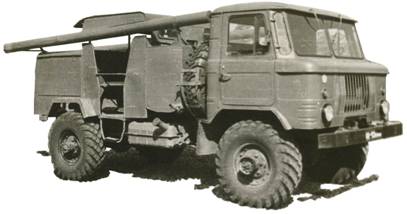  По своей конструкции, пожалуй, самая интересная модель пожарного автомобиля на шасси ГАЗ-66. Легко узнаваема по навесному дисковому плугу и полуоткрытой кабине боевого расчета. Слово профессионалу. Карпов А. В. Пожарный типаж Т. 1 Краеугольный камень. М 2012. Компиляция. «Начало производства нового класса пожарных автомобилей для тушения и профилактики лесных пожаров относится к самому концу 1960-х годов, когда ОКБ ПМ, по заказу Министерства лесного хозяйства РСФСР, разработало чертежи на пожарную лесную автоцистерну АЦЛ-20(66)-147. В 1970 году Апшеронский завод «Лесхозмаш» изготавливает по этим чертежам опытный образец пожарного автомобиля. Всего за 1973-1976 годы завод «Лесхозмаш» выпустит небольшую партию из 31 автоцистерны модели 147. В 1973-74 годах ОКБ ИМ и СКБ «Мелиормаш», основываясь на разработанных ранее документах, разрабатывают новый проект пожарной лесной автоцистерны. В 1975 году Варгашинским заводом создается и проходит испытания опытный образец автоцистерны, а год спустя была выпущена опытная партия из четырех автомобилей модели 147. Автоцистерна пожарная лесная во многом повторяла модель, выпускаемую в Апшеронске, за исключением того, что вместо обычного насоса ПН-20 на апшеронском образце, в варгашинской модели использовался достаточно редкий пожарный насос ПНА-3/80. Цифра 3 в маркировке АЦЛ-3(66)-147 не имела значения, как характеристика основного агрегата, а обозначала просто марку этого насоса. За стандартной кабиной ГАЗ-66-04 располагалась установленная на четырех опорах цистерна с водой емкостью 980 л. На всех лесных или лесопатрульных пожарных автомобилях пенобаки отсутствовали. За цистерной устанавливалась 6-местная кабина полузакрытого типа. В передней подставе сиденья этой кабины монтировался пожарный насос с системой управления двигателем и вакуумной системой. За кабиной размещался цельнометаллический кузов для противопожарного оборудования. В самой задней части машины на специальной подвеске устанавливался дисковый плуг. Плуг состоял из двух дисков, смонтированных на раме, и опорного катка. Для установки его на машину и поддержания в заданном положении (как при работе, так и при транспортировке) служил механизм подвески, представлявший собой рычажно-шарнирную 4-звенную систему. Для фиксации плуга в транспортном положении использовалась специальная транспортная тяга. Гидропривод плуга включал в себя шестеренный гидронасос НШ-32У левого вращения, масляный бак, распределитель, масляный фильтр, манометры и силовой гидроцилиндр. Система не отличалась от аналогичных, широко применяемых в сельском хозяйстве. Подачу воды на тушение пожара обеспечивал центробежный, консольный, собранный в одном блоке с редуктором пожарный насос ПНА-3/80 производительностью 300 л/мин (5 л/с). Интересной особенностью этого насоса являлся нестандартный диаметр всасывающих рукавов для работы от наружного водоисточника — 75 мм. Подача воды осуществлялась на два напорных патрубка диаметром 50 мм. Для возможности работы в условиях отсутствия подъезда к водоисточнику или заболоченности берегов водоема в комплект автоцистерны входила специальная переносная мотопомпа лесного типа ПМП, огнетушители, зажигательный аппарат, радиостанция и другое оборудование. В серию пошел образец дальнейшего развития модели 147 - АЦ-3 (66)-147.01, изготовленный на шасси ГАЗ-66-11, фактически одновременно с моделью 147, в 1976 году. В названии автоцистерны присутствует ошибка или это сделано специально, чтобы не заниматься переработкой документации. Цифра «3» в обозначении марки стала полной бессмыслицей, ведь на борту модели 147.01 был установлен НШН-600! Правильным было бы обозначение АЦ-10(66)-147.01. Автоцистерна модели 147.01 сохранила основные элементы конструкции прототипа, но имела и серьезные отличия. Во-первых, отказались от символа вчерашнего дня пожарной техники — кабины полузакрытого типа. Патрульный автомобиль, созданный для длительного передвиженияпо лесным массивам, и не защищенный от непогоды экипаж, что может быть более нелепо? А может просто решили вернуться к проверенной схеме закрытой кабины автоцистерны модели 99... Во-вторых, отказались от пеналов с всасывающими рукавами. Рукава перекочевали наверх кузова, под открытое небо. Ветки, лес, что поделаешь — пеналы в таких условиях только мешают. Ну и, в-третьих, отказались от малораспространенной насосной установки ПНА-3/80и выпускаемой в небольших количествах переносной мотопомпы ПМП-Л, заменив их более производительным и надежным шестеренным насосом. Но скоро практика покажет, что идея использования мотопомп на подобной технике была оправдана, и скоро к ней вернутся снова. Отличительной внешней особенностью автомобиля стала закрытая шестиместная двухдверная кабина для «рабочих-пожарных». Интересна её конструкция и оснащение. Облицованная стальными листами, она имела три окна: два в передней части для «визуальной связи рабочих-пожарных» с водителем и командиром расчета и одно окно сзади. Звуковая связь осуществлялась при помощи зуммера, кнопка которого размещалась на передней панели кабины «рабочих-пожарных». Сидения в кабине были полумягкими, фиксирующимися в открытом состоянии защелками. На потолке кабины имелся специальный поручень, за который экипаж мог держаться во время езды. В полу кабины имелись люки для доступа к горловинам двух бензобаков ёмкостью по 105 л каждый. На некоторых моделях на крыше этой кабины размещались громокоговорители для подачи по громкой связи команд старшего расчета в условиях отсутствиярадиосвязи или для ведения агитационной работы в «местах отдыха трудящихся». Эта модель, как и её предшественница, легко узнаваема внешне по наличию позади кузова почвообрабатывающего оборудования — навесного дискового плуга. Аналогичная модели 147, конструкция обеспечивала при движении автомобиля со скоростью 5,3 км/ч прокладку специальной минерализованной полосы глубиной 12 см и шириной в 1,2 м. Весило это оборудование достаточно много — 260 кг, и для управления им, как и ранее, применялась специальная раздельно-агрегатная гидросистема. Между цистерной, несколько меньшей по сравнению с моделью 147, ёмкостью в 900 л и задней осью автомобиля размещался пожарный шестеренный самовсасывающий насос НШН-600 правого вращения с приводом от двигателя автомобиля. Особенности конструкции автомобиля позволяли снимать при необходимости цистерну без демонтажа кабины и кузова. Автоцистерна АЦЛ-3(66)-147.01 выпускалась в 1977-82 г. Всего лесных автомобилей модели 147.01 было выпущено более 500 штук. Технические характеристики:ГАЗ-66 ГАЗ-66 – советский грузовой автомобиль с колёсной формулой 4×4; рамной конструкции, безкапотной компоновки; грузоподъёмностью 2 тонны. При разработке нового полноприводного грузовика команда конструкторов Горьковского автозавода опиралась на конструкцию 2-тонного внедорожного грузовика ГАЗ-63, выпускавшегося в 1948-68 г. Однако ГАЗ-66 стал автомобилем совершенно новой конструкции – бескапотником с откидывающейся кабиной. Первая партия грузовиков ГАЗ-66 была выпущена в 1962 году, а 1 июля 1964 года модель поступила в серийное производство. Автомобиль мог перевозить 2 тонны груза, имел большой дорожный просвет, подкачку шин и полный привод с использованием самоблокирующихся дифференциалов. Таким образом, обеспечивалась уникальная проходимость. 
 Помимо своих вездеходных качеств, ГАЗ-66 отличался ещё и небывалой прочностью. Дело в том, что при разработке автомобиля основной задачей была транспортировка и возможность сброса  грузовика из самолёта или вертолёта, это и обусловило легендарную неубиваемость.    В 1968 году в устройство машины была также внедрена система централизованного регулирования давления в шинах. ГАЗ-66 продержался на заводском конвейере, в разных модификациях, вплоть до 1995 года. Тогда ему на смену пришло построенное на той же платформе и снабжённое дизельными двигателями семейство полноприводных машин ГАЗ-3308 «Садко». Самый последний, 965 941-й по счёту, экземпляр ГАЗ-66 сошёл с конвейера Горьковского автозавода ровно в канун 35-летнего юбилея массового производства модели: 1 июля 1999 года. Но это была уже не серийная (конвейерная), а штучная сборка из оставшихся машинокомплектов.Основные ТТХ серийного ГАЗ-66-02 1968 – 84 г.двигатель: ЗМЗ-66трансмиссияпроходимостьХарактеристикаПоказательБазовое шассиГАЗ-66-02Колесная формула4x4Число мест боевого расчета8Тип двигателякарбюраторныйМощность двигателя, кВт, (л.с.)88,3 (115)Максимальная скорость с полной нагрузкой, км/ч80Вместимость цистерны для воды, л980Тип пожарного насосаПН-20 или ПНА-3/80 МотопомпаПМП-Л1Производительность, л/мин300грузоподъемность по шоссе, кг 2000 грузоподъемность по грунту, кг 2000 масса буксируемого прицепа, кг 2000 полная масса, кг 5850 снаряженная масса, кг 3440 габаритные размеры (ДхШхВ), мм 5655 х 2342 х 2440 размеры платформы (ДхШхВ), мм 3330 х 2050 х 890 колесная база, мм 3300 дорожный просвет, мм 315колея передних/ задних колес, мм 1800/ 1750 наружный радиус поворота, м 9,5 максимальная скорость, км/ч 85 расход топлива, л/100 км 31,5 объем топливного бака, л 105 х 2запас хода, км 666 карбюраторный, четырехтактный, 8-ми цилиндровый,
V-образный, верхнеклапанный, жидкостного охлаждениякарбюраторный, четырехтактный, 8-ми цилиндровый,
V-образный, верхнеклапанный, жидкостного охлаждениядиаметр цилиндра, мм 92 ход поршня, мм 80 рабочий объем, л 4,25 степень сжатия6,7 мощность двигателя, л.с. (кВт) 115 (84,6) при 3200 об/мин крутящий момент, кГс*м (Нм)29 (284,4) при 2000-2200 об/мин сцепление однодисковое, сухое коробка передачмеханическая, 4-х ступенчатая (синхронизаторы 3, 4 передачи)раздаточная коробка2-х ступенчатая (1:1 и 1,963:1)главная передачаконическая, гипоидного типа (6,83:1)размер шин12.00-18" преодолеваемый брод, м0,8 преодолеваемый подъем, град.30